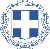 	Τρίκαλα 11/10/2016ΕΛΛΗΝΙΚΗ ΔΗΜΟΚΡΑΤΙΑ	Αρ. Πρωτ.: 54835ΝΟΜΟΣ ΤΡΙΚΑΛΩΝΔΗΜΟΣ ΤΡΙΚΚΑΙΩΝΓραμματεία Οικονομικής Επιτροπής	ΠΡΟΣ : Τα μέλη της Οικονομικής	  Επιτροπής (Πίνακας Αποδεκτών)	 (σε περίπτωση κωλύματος 	  παρακαλείσθε να ενημερώσετε 	  τον αναπληρωτή σας).	52η ΠΡΟΣΚΛΗΣΗ ΣΥΓΚΛΗΣΗΣ ΟΙΚΟΝΟΜΙΚΗΣ ΕΠΙΤΡΟΠΗΣ      Καλείστε να προσέλθετε σε κατεπείγουσα συνεδρίαση της Οικονομικής Επιτροπής που θα διεξαχθεί στο Δημοτικό Κατάστημα την 12η του μηνός Οκτωβρίου έτους 2016, ημέρα Τετάρτη και ώρα 12:30 μ.μ. για την συζήτηση και λήψη αποφάσεων στα παρακάτω θέματα της ημερήσιας διάταξης, σύμφωνα με τις σχετικές διατάξεις του άρθρου 75 του Ν.3852/2010 (ΦΕΚ Α' 87) :1.	Μη άσκηση εφέσεως κατά της αριθμ. 616/2015 απόφασης του Διοικητικού Πρωτοδικείου Τρικάλων	και της Περιφέρειας Θεσσαλίας Τρικάλων 2.	Παραίτηση από την ασκηθείσα ανακοπή του Δήμου Τρικκαίων κατά της αριθμ. 351/2014 διαταγής	πληρωμής του Ειρηνοδικείου Τρικάλων και της ανώνυμης εταιρείας με την επωνυμία «Η ΕΝΩΣΙΣ Α.Ε.» 3.	Μη άσκηση ανακοπής και αναστολής κατά της αριθμ. 169/2016 διαταγής πληρωμής του Ειρηνοδικείου	Τρικάλων 4.	Μη άσκηση ανακοπής και αναστολής κατά της αριθμ. 4133/2016 διαταγής πληρωμής του Μονομελούς	Πρωτοδικείου Τρικάλων και της Α.Ε. με την επωνυμία «ΟΤΕ ΑΚΙΝΗΤΑ»5.	Ανάθεση υπόθεσης σε εξωτερικό δικηγόρο 	Η Πρόεδρος της Οικονομικής Επιτροπής	Χρυσάνθη Γάλλου-Δαλκαφούκη	ΑντιδήμαρχοςΠίνακας Αποδεκτών	ΚΟΙΝΟΠΟΙΗΣΗ	ΤΑΚΤΙΚΑ ΜΕΛΗ1. Ζήσης Γκουγκουστάμος, Αντιπρόεδρος	1.Δήμαρχος & μέλη Εκτελεστικής  Επιτροπής2. Κων/νος Ψύχος	2.Γενικός Γραμματέας  Δ.Τρικκαίων3. Νικόλαος Λέρας	3.Αναπληρωματικά μέλη Ο.Ε.4. Σοφία Αλεστά	        α) Απόστολος Παππάς5. Βάϊος Αναστασίου	        β) Ευθυμία Λεβέντη - Καρά6. Ελένη Αυγέρου - Κογιάννη	        γ) Σωτήριος Σακκάς7. Γεώργιος Στουρνάρας	        δ) Κων/νος Τάσιος8. Καϊκης Γεώργιος	        ε) Δημήτριος Χατζηγάκης